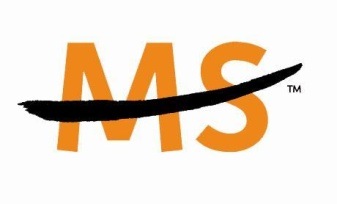 Mayfield Multiple Sclerosis 5K Run/Walk Sponsorship LetterSeptember 9th, 2017   8:00 AM @ Kess Creek Park, Mayfield, KYWe cordially invite you to participate as a Sponsor of the 5th annual Mayfield MS 5K Run/Walk. This event will raise money to cure Multiple Sclerosis.  All proceeds go directly to the National Multiple Sclerosis Society (Kentucky - Southeast Indiana Chapter) to support life-changing programs and cutting-edge research.  The funds from this MS event give hope to the many people living with MS in our community.The event will be held on Saturday, September 9th, at Kess Creek Park in Mayfield. The 5k Run/Walk will start at 8 a.m.  Awards will be given for top qualifiers of the 5K.Your sponsorship helps to defray the cost of organizing the event. Funds received from sponsorships are used to purchase T‐shirts for registered race participants, awards and complimentary drinks and snacks for each race participant. Any additional money from sponsorships will go directly to the National Multiple Sclerosis Society.The National Multiple Sclerosis Society is a 501©(3) non-profit organization and the National MS Society Kentucky-Southeast Indiana Chapter is a covered subsidiary subject to the Group ruling for 501©(3) status authorized by the IRS.  The National MS Society Kentucky-Southeast Indiana Chapter has given permission to the organizer of this event (i.e. Scott Toon) to use the National MS Society's name in fundraising.  We will be happy to provide a copy of the 501©(3) letter upon request.If you have further questions, please do not hesitate in contacting either Scott Toon @ (972) 743-4698 or Dana Toon @ (270) 519-6880.The different levels of sponsorship for the Mayfield MS 5K Run/Walk follow.Size and placement of logos on T‐shirts are based on sponsorship level.$250 and UpLarger company logo on back of race t‐shirtCompany name prominently displayed on a banner during awards ceremonySpecial PA announcement mentioning sponsor's name after the raceT-shirt (additional T-shirts upon request)Less than $250Company logo on back of race t‐shirtSpecial PA announcement mentioning sponsor's name after the raceT-shirt (additional T-shirts upon request)Thank you in advance for your consideration of becoming a Sponsor of the 5th annual Mayfield MS 5K Run/Walk. Please return sponsorship form plus payment to:Mayfield MS 5K | c/o Scott Toon302 Macedonia StreetMayfield, KY  42066Scott ToonDana ToonMayfield Multiple Sclerosis 5K Run/Walk Sponsorship LetterSeptember 9th, 2016   8:00 AM @ Kess Creek Park, Mayfield, KYOrganization Name: _______________________________________________________________Address: _________________________________________________________________________City: ______________________________________________ State: _________ Zip: ____________Contact person: ___________________________________________________________________Contact email: _________________________ Phone number: _____________________Web site address: _________________________________________________________________1. Sponsorship amount: ____________   Shirt Size:    S       M       L        XL	2. We plan to send materials/giveaways for the participant bags: 	Yes 	NoIf yes, what item would you like us to include: ____________________________3. Sponsors can choose to have company name listed or submit a logo.  Please write your company name exactly how you would like it to appear on the T-shirts, signage, etc.:___________________________________________________________________Artwork and logos should be submitted to fltoon@yahoo.com as follows:Logos for T‐shirts will be printed only in one‐color and should be submitted as hi‐res(300 dpi) JPEG or EPS files. Most Photoshop and Illustrator files can also be accepted.Logos for signage should be submitted as EPS files. Most Illustrator files can also be accepted.4. Participants can register for the 5th annual Mayfield MS 5K Run/Walk at www.mayfieldms5k.com.5. Checks can be made payable to Mayfield MS 5K and mailed to: Mayfield MS 5K | c/o Scott toon302 Macedonia Street Mayfield, KY  42066